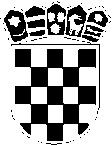 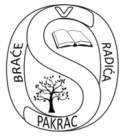 REPUBLIKA HRVATSKAPOŽEŠKO SLAVONSKA ŽUPANIJAOSNOVNA ŠKOLA BRAĆE RADIĆA PAKRACBolnička 55. PAKRAC e-mail: ured@os-brace-radica-pakrac.skole.hrKLASA : 112-07/19-01/1URBROJ: 2162-10-01-19-01Pakrac, 03.siječnja 2019.U okviru projekta „Obrazujmo se zajedno IV“, a prema javnom pozivu „Osiguravanje pomoćnika u nastavi i stručnih komunikacijskih posrednika učenicima s teškoćama u razvoju u osnovnoškolskim i srednjoškolskim odgojno-obrazovnim ustanovama, faza III“, Osnovna škola braće Radića Pakrac , Bolnička 55, Pakrac raspisujeNATJEČAJza popunjavanje radnog mjesta- pomoćnik/pomoćnica u nastavi 1 izvršitelja/ice na određeno nepuno radno vrijeme, 25 sati tjedno, od 14.siječnja 2019.g.  do  14.06.2019. godineUvjeti za zasnivanje radnog odnosa su: srednjoškolsko obrazovanjezavršena edukacija za osposobljavanje pomoćnika u nastavi za učenike s teškoćama u razvojuda protiv kandidata nije pokrenut kazneni postupakPrijavi je potrebno priložiti: zamolbu s osobnim podatcima (u kojoj mora biti navedena adresa i broj telefona), životopis, dokaz o stručnoj spremi, presliku potvrde o završenoj edukaciji za osposobljavanje pomoćnika u nastavi za učenike s teškoćama u razvojudomovnicu i potvrdu da protiv kandidata nije pokrenut kazneni postupak (ne stariju od 6 mjeseci). Nije potrebno dostavljati originale dokumente, jer natječajna dokumentacija se ne vraća. Osobe koje budu primljene dužne su dostaviti originalnu dokumentaciju. Također, su prije početka rada dužne završiti Edukaciju za osposobljavanje pomoćnika u nastavi za učenike s teškoćama u razvoju.Prijave s dokazima o ispunjavanju uvjeta dostavljaju se u zatvorenoj koverti s naznakom „za natječaj – ne otvaraj“, u roku od 8 (osam) dana od dana objave, poštom ili osobno na adresu: Osnovna škola braće Radića Pakrac , Bolnička 55, PakracNa natječaj se mogu javiti osobe oba spola.Nepotpune i nepravovremene prijave neće se razmatrati.Prije donošenja odluke o izboru može se organizirati prethodni razgovor s prijavljenim kandidatima o čemu će biti obavijest na web stranici škole.							                   						            	                           		                  					            	   RAVNATELJICA:                                                                                                          		  ________________                                                                                            		                 mr. Sanja Delač